LABORATORISKĀS DOKUMENTĀCIJAS PAKETES1.0. IevadsŠajā tehniskajā dokumentā (TD) un tā pielikumos ir izklāstītas prasības, ko piemēro attiecībā uz laboratoriskās dokumentācijas pakešu sagatavošanu, ko īsteno laboratorijas un APB laboratorijas.Šajā TD ir iekļauti norādījumi par laboratoriskās dokumentācijas pakešu sagatavošanu attiecībā uz rezultātiem, kas iegūti, piemērojot kvalitatīvās pārbaudes metodes (vielām, kas nav sliekšņa vielas) un kvantitatīvās pārbaudes metodes (sliekšņa vielām un steroīdu profila marķieru noteikšanai), kā arī attiecībā uz rezultātiem, kas iegūti, veicot APB asins paraugu analīzi (skat. E pielikumu).Šajā TD ir iekļauti arī turpmāk minētie pielikumi, kuros uzskaitīta papildu dokumentācija, kas nepieciešama konkrētām analīzēm:A pielikums. Urīna ABP GC-MSn (attiecas uz sportista bioloģiskās pases steroīdu moduli);B pielikums. GC/C/IRMS (attiecas uz analīzēm, kurās izmanto gāzu hromatogrāfiju / degšanu/ izotopu attiecības masspektrometriju);C pielikums. ERA (attiecas uz EPO un citu eritropoetīna receptoru agonistu (ERA) analīzi, izmantojot elektroforētiskās analītiskās metodes);D pielikums. hGH (attiecas uz cilvēka augšanas hormona analīzi);E pielikums. Asins ABP (attiecas uz sportista bioloģiskās pases hematoloģijas moduli).1.1. Laboratoriskās dokumentācijas pakešu sagatavošana, ko īsteno laboratorijaLaboratorija, kura ziņojusi par rezultātiem, kas pamato nelabvēlīgu analīžu rezultātu (AAF) vai netipisku atradi (ATF), pēc pārbaudes iestādes (TA), rezultātu pārvaldības iestādes (RMA) vai WADA pieprasījuma iesniedz laboratoriskās dokumentācijas paketes. Laboratorijām nav jāsagatavo laboratoriskās dokumentācijas pakete attiecībā uz paraugu, par kuru tiek paziņots, ka rezultāts ir negatīvs, ja vien lietas izskatīšanas komisija vai disciplinārlietu komisija to nav pieprasījusi rezultātu pārvaldības procesā vai laboratorijas disciplinārlietā.[Piezīme. Sportisti laboratoriskās dokumentācijas paketi pieprasa tikai ar attiecīgās TA vai RMA starpniecību.]Lai pamatotu rezultātu, ko laboratorija ieguvusi, analizējot attiecīgo paraugu, laboratoriskās dokumentācijas paketē iekļauj informāciju, kas izklāstīta tālāk. Laboratorijas darba dokumenti, datora izdrukas un līdzīgi dokumenti var būt laboratorijas darbinieku dzimtajā valodā. Satura rādītāju, kopsavilkumus un visus shematiskos attēlojumus, kuros paskaidrota procesa posmu secība, un jebkurus citus dokumentus, kuros paskaidrotas laboratoriskās dokumentācijas paketes, iesniedz vismaz angļu valodā.Šajā TD aplūkotie dokumenti ir vienīgā informācija, ko laboratorija iekļauj laboratoriskās dokumentācijas paketē attiecībā uz analīzēm, kas pamato AAF vai ATF. Tāpēc laboratorijai ne drukātā, ne arī elektroniskā formātā nav jāiesniedz papildu dokumentācija, piemēram, standartprocedūras (SOP), vispārīgie kvalitātes vadības dokumenti (piemēram, ISO atbilstības dokumenti), validācijas vai ārējās kvalitātes novērtēšanas shēmas (EQAS) dati, vai jebkādi citi dati vai dokumenti, kas nav tieši prasīti šajā TD.Laboratoriskās dokumentācijas paketi TA, RMA vai WADA ir jāiesniedz termiņos, kas noteikti Laboratoriju starptautiskajā standartā (ISL)[1].Laboratoriskās dokumentācijas paketes var pieprasīt attiecībā uz parauga “A” un “B” daļu, tostarp attiecībā uz visām parauga sadalītajām daļām. Tomēr laboratorijas dokumenti, kas attiecas gan uz paraugu “A”, gan “B” daļu (piemēram, dopinga kontroles anketa (DCF), parauga saņemšanas dokumentācija utt.), ir jāiesniedz tikai vienreiz laboratoriskās dokumentācijas paketēs.Šajā TD ir noteiktas formālās prasības. Neatbilstība šajā dokumentā noteiktajām prasībām neanulē AAF vai ATF derīgumu.2.0. Formatējuma prasībasLaboratoriskās dokumentācijas paketēs ievēro šādas formatējuma prasības:satura rādītājs;secīgi numurētas lappuses;izklāsts tādā formātā, kas ieinteresētajām pusēm nodrošina pienācīgas pārskatīšanas iespēju, piemēram, skaidri skenēti dokumenti, apraksti u. tml. (lai atvieglotu interpretāciju, laboratorija var pievienot anotācijas);laboratorija var rediģēt informāciju, kura pievienota datiem un anketām, kas attiecas uz citiem paraugiem;jebkādas laboratoriskās dokumentācijas paketes ierakstu korekcijas veic kā tiesu medicīniskās korekcijas saskaņā ar standartu ISO/IEC 17025;datus, tabulas, diagrammas utt. attēlo uzskatāmi un pievieno izsmeļošus aprakstus.[Piezīme. Aprakstus var sniegt satura rādītājā, lappušu galvenēs, virsrakstos utt. Informācijai, kas attiecas uz datiem un tabulām, ir jābūt salasāmai.]3.0. Laboratorijas dokumentācijas prasībasLaboratoriskās dokumentācijas paketēs iekļauj tālāk izklāstīto informāciju.3.1. Titullapa:laboratorijas, kas sagatavojusi laboratoriskās dokumentācijas paketi, identifikācija, norādot attiecīgā parauga kodu un norādot, vai tā ir parauga “A” vai “B” daļa;parakstīts laboratorijas vadītāja vai pilnvarota pārstāvja paziņojums, ar ko apliecina, ka laboratoriskās dokumentācijas paketē ir datu un anketu oriģinālu autentiskas kopijas;paziņojums, kurā izklāstīts, ka laboratoriskās dokumentācijas pakete ir jāapstrādā kā konfidenciāla informācija, to nedrīkst izpaust trešajām personām, pavairot vai nosūtīt tālāk, izņemot gadījumus, kad ir saņemta laboratorijas rakstveida atļauja;paziņojums, ar ko apliecina, ka paraugs ir analizēts atbilstīgi attiecīgajiem piemērojamiem WADA noteikumiem (piemēram, ISL, TD);visas nepieciešamās piezīmes.3.2. Uzraudzības ķēde:saraksts, kurā uzskaitīti parauga analīzē iesaistītie laboratorijas darbinieki, pievienojot viņu parakstus un/vai iniciāļus un amata nosaukumu(-us);[Piezīme. Lai nodrošinātu laboratorijas iekšējās uzraudzības ķēdes dokumentu interpretāciju, norāda katras personas pilnīgu parakstu /iniciāļus/ vārdu, uzvārdu.]tā laboratorijas DCF versija, kas saistīta ar paraugu. Pievieno arī parauga ārējās uzraudzības ķēdes anketu, ja TA to ir iesniegusi;laboratorijas dokumentācija saistībā ar parauga saņemšanu, kas ietver paziņojumu par visiem apstākļiem, kas novēroti pēc parauga saņemšanas, kuri varētu negatīvi ietekmēt parauga viengabalainību (saskaņā ar ISL[1]);dokumentācija, kas parauga kodu (savākšanas komplekta kodu) saista ar laboratorijas identifikācijas kodu (ja tāds ir);attiecīgās parauga “A” un/vai “B” daļas trauka laboratorijas iekšējās uzraudzības ķēdes dokumentācija (skat. TD LCOC[2]);uzraudzības ķēdes kopsavilkums, ko pamato iesniegtā laboratorijas iekšējās uzraudzības ķēdes dokumentācija.3.3. Analīžu dati3.3.1. Apstiprināšanas procedūras (CP) datiDokumentācijā par CP metodi jāsniedz šāda informācija:izmantotās CP metodes SOP nosaukums vai identifikācijas kods;instrumenta veids / identifikācijas kods;apraksts par katra pozitīvā kvalitātes kontroles (PQC) parauga sastāvu, kas analizēts vienā un tajā pašā partijā;joni/pārejas, kas novēroti, piemērojot mērķa analīta(-u) identifikācijas metodi (GC-MSn un/vai LC-MSn procedūrām);parauga “A” un/vai “B” daļas laboratorijas iekšējās uzraudzības ķēdes dokumentācija saistībā ar CP, kas attiecas uz parauga trauka glabāšanu un apstrādi (ja tā nav jau sniegta, kā minēts iepriekš 3.2. punktā);CP alikvotas laboratorijas iekšējās uzraudzības ķēdes dokumentācija[2];CP analītiskā mērinstrumenta izmantošanas secības datne;[Piezīme. Datnes oriģināla kopija (vēlams, analītiskā mērinstrumenta programmatūras ģenerēta), kas pierāda katra CP analizētā parauga identifikāciju un analīzes secību.]CP hromatogrāfijas un spektra dati (GC-MSn un/vai LC-MSn procedūrām):pozitīvais(-ie) QC paraugs(-i);negatīvais(-ie) QC paraugs(-i) unAAF apstiprināšanai analizētā(-ās) alikvota(-as);[Piezīme. Laboratorija pierāda, ka CP dati ir izsekojami atbilstoši laboratorijas iekšējās uzraudzības ķēdes dokumentācijai. CP datiem ir jābūt kopijām no sākotnējiem datiem, kurus laboratorija ir izvērtējusi, lai pamatotu AAF vai ATF.]GC-MSn un/vai LC-MSn procedūrām – identifikācijas dati, kas pierāda atbilstību TD IDCR[3], tostarp:kopsavilkuma tabula, kurā norādīta diagnostikas jonu relatīvā izplatība (RA), izdalīšanas laika (RT) dati un attiecīgo aprēķinu rezultāti;[Piezīme. Laboratorijai nav kvantitatīvi jānosaka vai jāaprēķina koncentrācija vielām, kas nav sliekšņa vielas un kurām ir noteikts minimālais ziņošanas līmenis (MRL)[1].]piemērojamie kritēriji, kas izmantoti, lai identificētu mērķa analītu(-us) un ziņotu par AAF vai ATF;kopsavilkuma tabulā iekļauj parakstītus/ ar iniciāļiem parakstītus (vai ar elektronisko parakstu parakstītus /validētus LIMS ierakstus) paziņojumus, ar ko apliecina, ka rezultāti atbilst piemērojamiem kritērijiem;[Piezīme. Piemēram, “atbilst/neatbilst”, apliecinot atbilstību attiecīgajiem kritērijiem.]paziņojums, ar ko apliecina, ka nebija noviržu no CP SOP;[Piezīme. Ja ir novirze(-es) (piemēram, attiecības izmaiņas vai atvasinātā parauga atšķaidījums, ko radījis pārmērīgs parauga daudzums mērinstrumentā, papildu attīrīšanas posma piemērošana vai paskaidrojums par atkārtotu parauga analīzi, izmantojot jaunu alikvotu), tad jāiesniedz dokumentācija par novirzi(-ēm) no rakstītās CP.]parakstīts un datēts paziņojums, ar ko apliecina pieņemamu sniegumu, pamatojoties uz parauga CP datu ģenerēšanai izmantotā analītiskā mērinstrumenta novērtējumu.[Piezīme. Piemēram: “Instruments [tā identifikācija] atbilst izpildes kritērijiem, pamatojoties uz laboratorijas SOP un QC datiem.” Šo paziņojumu paraksta un datē operators, kas veicis novērtēšanu.]3.3.2. Papildu dokumentācija, kas attiecas tikai uz vielām, kas nav sliekšņa vielas un kurām ir noteikts MRLKopsavilkums metodei, kas izmantota, lai aprēķinātu vielu, kas nav sliekšņa vielas un kurām ir noteikts MRL, mērķa analīta(-u) koncentrāciju (skat. TD MRPL[13]).[Piezīme. Vielu, kas nav sliekšņa vielas un kurām ir noteikts MRL, koncentrācijas aprēķinu veic tikai parauga “A” daļas CP laikā (TD MRLP[13]), lai paziņotu AAF vai ATF.]CP hromatogrāfijas un spektra dati attiecībā uz:iekšējo standartu;vienpunkta kalibratoru;neatkarīgu kvalitātes kontroles (QC) paraugu unparauga alikvotu.Kopsavilkuma tabula, kurā iekļauts aprēķins, lai novērtētu mērķa analīta(-u) koncentrāciju.Apstiprinātais urīna īpatnējais svars (SG). Ja ir jāveic SG pielāgošana (SG > 1,1018)[13], norāda attiecīgo pielāgoto koncentrāciju.3.3.3. Papildu dokumentācija, kas attiecas tikai uz kvantitatīvajām CP metodēm (sliekšņa vielas)Sliekšņa vielas(-u) kvantitatīvo datu kopsavilkums (skat. TD DL[4], piemērojamo TD[5] vai laboratoriju vadlīnijas[6]), kurā ietilpst šāda informācija:[Piezīme.Ziņošanas prasības tām sliekšņa vielām, kam ir eksogēna izcelsme un kuras tiek analizētas ar analītiskajām metodēm, kuras ir balstītas uz hromatogrāfiju, ir noteiktas TD DL[4]. Lai apstiprinātu eksogēnas sliekšņa vielas[4] parauga “B” daļā, nav nepieciešama kvalitatīva CP[1]. Šādos gadījumos laboratorija vienīgi nosaka sliekšņa vielas vai tās metabolīta(-u) vai marķiera(-u) klātbūtni (t. i., identitāti) parauga “B” daļā saskaņā ar TD IDCR[3].Šīs prasības attiecībā uz endogēnām sliekšņa vielām (cilvēka augšanas hormonu – hGH, cilvēka horiona gonadotropīnu – hCG) ir iekļautas konkrētajos TD vai laboratoriju vadlīnijās (TD GH[5], laboratoriju vadlīnijās par hGH biomarķieru pārbaudi[6] un šā TD D pielikumā attiecībā uz hGH; TD CG/LH[7] attiecībā uz hCG). Attiecībā uz endogēno sliekšņa vielu parauga “B” daļas apstiprināšanu kvalitatīvajā CP tiek konstatēts, ka identificētā sliekšņa viela vai tās metabolīta(-u) vai marķiera(-u) klātbūtne parauga “B” daļā ir tādā koncentrācijā un/vai proporcijā un/vai atbilst tādām izmērītajām analītiskajām vērtībām, kas pārsniedz (>) robežvērtību, un/vai ka sliekšņa vielai vai tās metabolītam(-iem) vai marķierim(-iem) ir eksogēna izcelsme.Papildu informācija par citām kvantitatīvām CP, piemēram, urīna steroīdu profila marķieru GC-MSn vai GC/C/IRMS analīzi, ir sniegta TD EAAS[8], TD IRMS[9] un attiecīgi šā TD A un B pielikumā.]kalibrēšanas līkne;vidējā koncentrācija (vai attiecība, vai vērtība) no trīskāršiem (3 x) iegūtajiem rezultātiem, kā arī atsevišķas koncentrācijas vērtības, kas noteiktas visām parauga alikvotām, kas noteiktas, norādot attiecīgās mērvienības (attiecīgā gadījumā);QC parauga(-u) nominālā un izmērītā koncentrācija papildus pieņemšanas kritērijiem, pievienojot paziņojumu, kurā norāda, ka QC pārbaudes rezultāti atbilst pieņemšanas kritērijiem;laboratorijas rezultāts sliekšņa vielai paraugā (mērvienībās) kā vidējā vērtība no trīskāršiem iegūtajiem rezultātiem;apstiprinātais urīna SG. Ja ir jāveic SG pielāgošana (SG > 1,018), norāda attiecīgo pielāgoto izšķiršanas robežu (pielāgoto DL)[4];informācija par mērījuma nenoteiktību (MU):paziņojums par to, ka rezultātiem, kuru līmenis ir tuvu robežvērtībai, relatīvā uc (%) nepārsniedz maksimālo pieļaujamo relatīvo uc Max (%), kas norādīta TD DL[4] 1. tabulā, piemērojamā TD[7–9] vai laboratoriju vadlīnijās[6].[Piezīme. Iesniegtajā kopsavilkuma tabulā apkopo visus nepieciešamos datus un piemērojamos kritērijus, kas izmantoti, lai novērtētu iegūtos mērķa analīta(-u) kvantitatīvos rezultātus, lai ziņotu par AAF vai ATF.]3.4. Laboratorijas pārbaudes ziņojums(-i)Laboratoriskās dokumentācijas paketēs iekļauj laboratorijas (ADAMS sistēma) pārbaudes ziņojumu(-us), kā arī attiecīgo(-os) laboratorijas pārbaudes ziņojumu(-us), ko sagatavojusi laboratorija, kas veikusi analīzes, ko tai uzticēts veikt saskaņā ar apakšlīgumu (attiecīgā gadījumā).[Piezīme. Kvantitatīvās CP gadījumā ADAMS sistēmas pārbaudes ziņojumā iekļauj informāciju atbilstoši TD DL[4], piemērojamajiem TD[5, 7–9] vai laboratorijas vadlīnijām[6].]3.5. Analīzes, ko uzticēts veikt saskaņā ar apakšlīgumuJa, veicot analīzes, ko uzticēts veikt saskaņā ar apakšlīgumu, ir iegūts AAF vai ATF (kopumā vai daļēji), laboratorija, ar kuru noslēgts apakšlīgums, iesniedz dokumentāciju (kas aprakstīta šajā TD) laboratorijai (kura noslēgusi apakšlīgumu par analīzes veikšanu un paziņojusi rezultātu ADAMS sistēmā) laboratoriskās dokumentācijas paketes sagatavošanai, kas paredzēta TA, RMA vai WADA. Laboratoriskās dokumentācijas paketē precīzi apraksta katras laboratorijas veiktās darbības.Urīna LABORATORISKĀS DOKUMENTĀCIJAS PAKETE, kas paredzēta steroīdu profila marķieru GC-MSn CPunurīna LABORATORIJAS ANALĪZES SERTIFIKĀTS, kas paredzēts steroīdu profila marķieru GC-MSn ITPPrasības, kas noteiktas šajā TD2022LDOC pielikumā, ir būtiskas laboratorijām, kas analizē urīna paraugus, lai pamatotu sportista bioloģiskās pases (ABP) steroīdu moduli.Šajā TD2022LDOC pielikumā ir izklāstītas prasības, ko piemēro, lai sagatavotu urīna laboratoriskās dokumentācijas paketi attiecībā uz ABP vai urīna laboratorijas analīzes sertifikātu attiecībā uz ABP. Attiecīgā sportista [bioloģiskās] pases pārvaldības struktūrvienība (APMU), ekspertu grupa vai WADA var pieprasīt laboratorijai iesniegt šādu dokumentāciju, lai pamatotu nelabvēlīgus [bioloģiskās] pases parametrus (APF).[Piezīme. Sportisti urīna ABP laboratoriskās dokumentācijas paketi vai urīna ABP laboratorijas analīzes sertifikātu pieprasa tikai ar attiecīgās pārbaudes iestādes vai rezultātu pārvaldības iestādes starpniecību.]Urīna ABP laboratoriskās dokumentācijas pakete ir obligāta tikai tiem apstiprinātajiem pārbaudes rezultātiem, kuri, pēc APMU vai ekspertu grupas domām, ir svarīgi. Laboratorijām nav jāsagatavo urīna ABP laboratoriskās dokumentācijas pakete tāda parauga ITP rezultātiem, ko APMU vai ekspertu grupa ir atzinusi par atbilstīgu steroīdu marķiera bāzes līnijas līmenim. Šādā gadījumā laboratorijas pēc APMU vai ekspertu grupas pieprasījuma iesniedz urīna ABP laboratorijas analīzes sertifikātu atbilstoši prasībām, kas izklāstītas šā TD A pielikuma 3. punktā.Novirzes no šā TD A pielikuma neanulē APF derīgumu.1.0. Formatējuma prasībasUrīna ABP laboratoriskās dokumentācijas paketē ievēro formatējuma prasības, kas izklāstītas TD2022LDOC 2.0. punktā.2.0. Urīna ABP laboratoriskās dokumentācijas paketei piemērojamās prasības2.1. TitullapaAttiecībā uz titullapu ievēro prasības, kas izklāstītas TD2022LDOC 3.1. punktā.2.2. Uzraudzības ķēdeAttiecībā uz uzraudzības ķēdes dokumentāciju ievēro prasības, kas izklāstītas TD2022LDOC 3.2. punktā un TD LCOC[2].2.3. GC-MSn apstiprināšanas procedūras (CP) dati:vispārīgs CP metodes datu apraksts (piemēram, shēma / galveno analīzes posmu secība), kurā ietilpst šāda informācija:standartprocedūras (SOP) nosaukums vai izmantotās CP metodes identifikācijas kods;mērinstrumenta veids / identifikācijas kods;apraksts par kvalitātes kontroles (QC) paraugu(-iem), kas analizēts(-i) vienā un tajā pašā partijā;joni/pārejas, kas novēroti, piemērojot mērķa analīta(-u) identifikācijas metodi;parauga “A” un/vai “B” daļas laboratorijas iekšējās uzraudzības ķēdes dokumentācija[2] saistībā ar CP, kas attiecas uz parauga trauka glabāšanu un apstrādi (ja tā nav jau sniegta, kā minēts iepriekš 2.2. punktā);CP alikvotas laboratorijas iekšējās uzraudzības ķēdes dokumentācija[2];CP analītiskā mērinstrumenta izmantošanas secības datne;[Piezīme. Secības datnes oriģināla kopija (vēlams, analītiskā mērinstrumenta programmatūras ģenerēta), kas pierāda katra apstiprināšanas procedūrā analizētā parauga identifikāciju un analīzes secību.]informācija par parauga sagatavošanu:dati par hidrolīzes efektivitātes kontroli;dati par atvasināšanas pilnīguma kontroli;CP GC-MSn hromatogrāfijas un spektra dati:[Piezīme. CP datiem ir jābūt kopijām no oriģinālajiem datiem, kurus laboratorija ir novērtējusi, lai pamatotu APF.]visu apstiprināto steroīdu profila marķieru kalibrēšanas līkne vai kalibrēšanas standartu koncentrācijas vērtības;precīzi ievietotas attiecīgo steroīdu profila marķieru hromatogrammas un to attiecīgie (ar deitēriju iezīmētie) iekšējie standarti;attiecīgo marķieru hromatogrāfisko smaiļu identifikācijas dati, kas atbilst TD IDCR[3], tostarp:QC paraugs(-i);paraugs;kopsavilkuma tabula, kurā norādīta diagnostikas jonu relatīvā izplatība (RA), izdalīšanas laika (RT) dati un attiecīgo aprēķinu rezultāti;piemērojamie kritēriji, kas izmantoti, lai identificētu mērķa marķieri(-us);[Piezīme. Nav nepieciešams divreiz veikt GC-MSn apstiprinošo steroīdu marķieru identifikāciju gan sākotnējās GC-MSn apstiprināšanas laikā, gan turpmākās GC/C/IRMS analīzes laikā. Tomēr obligāti ir jāveic steroīdu marķieru (t. i., mērķsavienojumu) identifikācija pirms ziņo par nelabvēlīgu analīžu rezultātu (AAF) vai netipisku atradi (ATF), pamatojoties uz GC/C/IRMS rezultātiem (skat. TD EAAS[8] un TD IRMS[9]). Marķieru apstiprinošā identifikācija sākotnējās apstiprināšanas laikā, piemērojot GC-MSn, kļūst svarīga, nosakot nelabvēlīgus [bioloģiskās] pases parametrus (APF), pamatojoties uz marķieru mainītajām vērtībām (koncentrācijām, proporcijām), ja nav apstiprinoša pozitīva GC/C/IRMS rezultāta).]kopsavilkuma tabulā iekļauj parakstītus/ ar iniciāļiem parakstītus paziņojumus (vai ar elektronisko parakstu parakstītus /validētus LIMS ierakstus), ar ko apliecina, ka rezultāti atbilst piemērojamiem kritērijiem;[Piezīme. Piemēram, “atbilst/neatbilst”, apliecinot atbilstību kritērijiem.]parauga “A” daļas GC-MSn (n ≥ 1) CP:parauga “A” daļas apstiprinātais SG;steroīdu profila marķieru apstiprinātās vērtības:QC paraugam(-iem) unparaugam;[Piezīme. Lai izpildītu šo prasību, var iesniegt parauga ieraksta ADAMS izdruku.Turklāt iesniedz pieņemšanas kritērijus marķieru koncentrācijai QC paraugā(-os), pievienojot paziņojumu, ka QC parauga(-u) pārbaudes rezultāti atbilst pieņemšanas kritērijiem.]saistītā uc, kas izteikta mērvienībās;paziņojums, ka saistītā steroīdu profila marķieru uc nepārsniedz maksimālo pieļaujamo relatīvo uc_Max (%), kas noteikta TD EAAS[8];apstiprinātas šādu vielu vērtības:5α-androstendiona (5αAND) koncentrācija un/vai5β-androstendiona (5βAND) koncentrācija, un5αAND/A proporcija, un/vai5βAND/Etio proporcija;Tbrīvais/Tkopā proporcija;[Piezīme. Iepriekš minētās steroīdu proporcijas ir tādas, kādas tās ir noteiktas attiecīgajās steroīdu koncentrācijās (nevis kā hromatogrāfisko smaiļu vai laukumu proporcijas).]apstiprinoši rezultāti par tādas(-u) vielas(-u) klātbūtni/neesību, kas var mainīt steroīda profilu, tostarp ziņošana par turpmāk norādīto vielu aprēķinātajām koncentrācijām:etilglikuronīdam (ja ≥ 5 µg/ml);arboksi-finasterīdam (ja ≥ 5 ng/ml);4-hidroksi- un/vai 6-hidroksi-dutasterīdam (ja ≥ 5 ng/ml);ketokonazolam (ja ≥ 100 ng/ml);flukonazolam (ja ≥ 500 ng/ml) unmikonazolam (ja ≥ 1000 ng/ml);parauga “B” daļas GC-MSn (n ≥ 1) CP:parauga “B” daļas apstiprinātais SG;ja attiecībā uz parauga “A” daļu nav paziņots par steroīdu profila marķiera(-u) AAF, pamatojoties uz GC/C/IRMS analīzes rezultātiem, bet ir pieprasīta GC-MSn steroīdu profila CP parauga “B” daļai, laboratorija pievieno parauga “B” daļas steroīdu profila GC-MSn apstiprinājuma rezultātus, kā aprakstīts attiecībā uz parauga “A” daļu;paziņojums, ar ko apliecina, ka nebija noviržu no rakstītās CP SOP;[Piezīme. Ja ir novirze(-es) (piemēram, attiecības izmaiņas vai atvasinātā parauga atšķaidījums, ko radījis pārmērīgs parauga daudzums mērinstrumentā, papildu attīrīšanas posma piemērošana vai paskaidrojums par atkārtotu parauga analīzi, izmantojot jaunu alikvotu), tad jāiesniedz dokumentācija par novirzi(-ēm) no rakstītās CP.]paziņojums, ar ko apliecina pieņemamu sniegumu, pamatojoties uz parauga CP datu ģenerēšanai izmantotā analītiskā mērinstrumenta novērtējumu.[Piezīme. Piemēram: “Instruments [tā identifikācija] atbilst izpildes kritērijiem, pamatojoties uz laboratorijas SOP un QC datiem.” Šo paziņojumu paraksta un datē analītiķis, kas veicis novērtēšanu.]3.0. Urīna ABP laboratorijas analīzes sertifikātam piemērojamās prasībasUrīna ABP laboratorijas analīzes sertifikātā iekļauj tālāk uzskaitīto informāciju.3.1. TitullapaLaboratorijas vadītāja vai pilnvarotā pārstāvja parakstīts un datēts dokuments, kurā ir:identificēta laboratorija, kas sagatavo urīna ABP laboratorijas analīzes sertifikātu, norādot arī attiecīgā parauga kodu;paziņojums, ar ko apliecina, ka urīna ABP laboratorijas analīzes sertifikātā ir iekļautas autentiskas oriģinālo datu un anketu kopijas;paziņojums, ar ko apliecina, ka urīna ABP laboratorijas analīzes sertifikāts ir jāapstrādā kā konfidenciāla informācija, ko nedrīkst izpaust trešajām personām, nedrīkst pavairot vai nosūtīt tālāk, izņemot gadījumus, kad ir iegūta laboratorijas rakstveida atļauja;paziņojums, ar ko apliecina, ka paraugs ir analizēts atbilstīgi attiecīgajiem piemērojamiem WADA noteikumiem (piemēram, ISL, TD);visas nepieciešamās piezīmes.3.2. ITP GC-MSn datiParauga steroīdu profila ITP GC-MSn analīze, kurā ir šādi elementi:parauga “A” daļas SG;visu steroīdu profila marķieru hromatogrāfijas izdruka;steroīdu profila marķieru izmērītās vērtības;saistītā uc, kas izteikta mērvienībās;tādas(-u) vielas(-u) klātbūtne vai neesība paraugā, kas var izmainīt steroīdu profilu (skat. TD EAAS[8]).parauga kods;analīzes datums un laiks;mērinstrumenta identifikācijas kods.GC/C/IRMS ANALĪZES LABORATORISKĀS DOKUMENTĀCIJAS PAKETEŠajā TD2022LDOC pielikumā ir izklāstīts, kā sagatavot laboratoriskās dokumentācijas paketes attiecībā uz apstiprinošo analīžu rezultātiem, kas pamato nelabvēlīgu analīžu rezultātu (AAF) vai netipisku atradi (ATF), kas iegūti, izmantojot gāzu hromatogrāfiju /degšanu/ izotopu attiecības masspektrometriju (GC/C/IRMS).1.0. Formatējuma prasībasGC/C/IRMS laboratoriskās dokumentācijas paketē ievēro formatējuma prasības, kas izklāstītas TD2022LDOC 2.0. punktā.2.0. Laboratorijas dokumentācija2.1. Uzraudzības ķēdeAttiecībā uz uzraudzības ķēdes dokumentāciju ievēro prasības, kas izklāstītas TD2022LDOC 3.2. punktā un TD LCOC[2].2.2. Apstiprināšanas procedūras analīžu dati:ja ir jāveic SG pielāgošana (SG > 1,018)[9, 10], norāda parauga SG un attiecīgo pielāgoto mērķa savienojuma (TC) koncentrāciju;analīzes apraksts (piemēram, shēma/ galveno analīzes posmu secība);parauga sagatavošana:dokumentācija, kas pierāda secīgu injekciju secību;paziņojums par izdalīšanas laika (RT) stabilitātes verifikāciju;GC/C/IRMS analīze:dati par CO2 impulsu stabilitātes pārbaudi un paziņojums par linearitātes signāla pēdējās pārbaudes laiku;CP analītiskā mērinstrumenta izmantošanas secības datne;[Piezīme. Datnes kopija (vēlams, analītiskā mērinstrumenta programmatūras ģenerēta), kas pierāda katra apstiprināšanas procedūrā analizētā parauga analīzes secību.]GC/C/IRMS pārbaudes rezultāti attiecīgajiem mērķa savienojumiem (TC) (kas ģenerējis AAF vai ATF) un endogēniem atsauces savienojumiem (ERC), kuros ietilpst šāda informācija:hromatogrammas ar smaiļu integrēšanu un anotēšanu;δ13C vērtības (pirms un pēc korekcijas acetilēšanai attiecīgā gadījumā) un│δ13C│ vērtības. Šos rezultātus iegūst attiecībā uz šādiem elementiem:atsauces materiālu (RM):norāda pieņemšanas kritērijus TC un ERC rezultātiem, kas iegūti, RM nosakot δ13C;norāda, vai RM pārbaudes rezultāti atbilst pieņemšanas kritērijiem;negatīvajiem (QCN) un pozitīvajiem (QCP) kvalitātes kontroles paraugiem:norāda pieņemšanas kritērijus TC un ERC rezultātiem, kas iegūti, QC paraugos nosakot δ13C;norāda, vai QC pārbaudes rezultāti atbilst pieņemšanas kritērijiem;paraugu:rezultātu kopsavilkums – darblapa ar δ13C vērtībām, saistītā uc (izteikta ‰)	un │Δδ13C│ vērtības attiecīgajiem TC un ERC;GC-MS analīze:ikviena attiecīgā TC un ERC masspektrs (vidējais, nevis maksimālais) paraugā un salīdzinājums ar masspektru, kas iegūts no atsauces preparāta;attiecīgo TC un ERC smaiļu identifikācijas pierādījums saskaņā ar TD IDCR[3] noteiktajām prasībām:kopsavilkuma tabula, kurā norādīta diagnostikas jonu RA, RT dati un attiecīgo aprēķinu rezultāti;piemērojamie kritēriji, kas izmantoti, lai identificētu mērķa analītu(-us);kopsavilkuma tabulā iekļauj parakstītus/ ar iniciāļiem parakstītus (vai ar elektronisko parakstu parakstītus /validētus LIMS ierakstus) paziņojumus, ar ko apliecina, ka rezultāti atbilst piemērojamiem kritērijiem;[Piezīme. Piemēram, “atbilst/neatbilst”, apliecinot atbilstību kritērijiem.]paziņojums par steroīdu smailes tīrību;paziņojums par izpildītajiem kritērijiem atbilstoši TD IRMS[9], lai ziņotu par AAF;[Piezīme. TD IRMS noteiktie kritēriji, lai ziņotu par AAF, ir atrodami ADAMS sistēmas pārbaudes ziņojumā.]otrais atzinums (ja prasīts).2.3. Laboratorijas pārbaudes ziņojums(-i)Attiecībā uz pārbaudes ziņojuma dokumentāciju ievēro prasības, kas izklāstītas TD2022LDOC 3.4. punktā un TD IRMS[9].2.4. Analīzes, ko uzticēts veikt saskaņā ar apakšlīgumuAttiecībā uz analīzēm, ko uzticēts veikt saskaņā ar apakšlīgumu, ievēro prasības, kas izklāstītas TD2022LDOC 3.5. punktā.LABORATORISKĀS DOKUMENTĀCIJAS PAKETE ATTIECĪBĀ UZ ERA ANALĪZI, KO VEIC, IZMANTOJOT ELEKTROFORĒTISKĀS ANALĪTISKĀS METODESŠajā TD2022LDOC pielikumā ir norādījumi par laboratoriskās dokumentācijas pakešu sagatavošanu attiecībā uz rezultātiem, ar kuriem pamato nelabvēlīgu analīžu rezultātu (AAF) vai netipisku atradi (ATF), kas paziņoti par eritropoetīna receptoru agonistiem (ERA) un iegūti, izmantojot poliakrilamīda gela elektroforētiskās (PAGE) analītiskās metodes.[Piezīme. Eritropoetīna receptoru agonistos (ERA), kā noteikts Aizliegto vielu un metožu sarakstā, ietilpst eritropoetīns un tā analogi un mimētiskie līdzekļi. Šīs vielas iepriekš bija zināmas kā eritropoēzi stimulējošās vielas (ESA). To analīze ir izklāstīta TD EPO[11].]1.0. Formatējuma prasībasERA laboratoriskās dokumentācijas paketē ievēro formatējuma prasības, kas izklāstītas TD2022LDOC 2.0. punktā.2.0. Laboratorijas dokumentācija2.1. Uzraudzības ķēdeAttiecībā uz uzraudzības ķēdi ievēro prasības, kas izklāstītas TD2022LDOC 3.2. punktā un TD LCOC[2].2.2. Analīžu dati2.2.1. Sākotnējās pārbaudes procedūra (ITP)ITP dati nav jāsniedz obligāti (pēc laboratorijas ieskatiem):pārbaudes apraksts;[Piezīme. Piemēram, galveno IEF-PAGE vai SAR-/SDS-PAGE procedūru posmu apraksts, tostarp ERA imūnafinitātes attīrīšanai izmantotā metode.]parauga analīzes secības apraksts (saturs un sloksnes pozīcija gelā);ITP rezultāti, ieskaitot gela veidolu, un ziņojums (piemēram, GASepo analīzes ziņojums) par:negatīvajiem kontroles paraugiem (QCN);atsauces standarta šķīdumiem, kas izmantoti, lai IEF-PAGE noteiktu bāziskās, skābās un endogēnās zonas vai SAR-PAGE un SDS-PAGE noteiktu iespējamo molekulmasu;pārbaudes sensitivitātes kontrolēm (attiecīgā gadījumā) unparauga alikvotu;paziņojums par kvalitātes kontroli, mērinstrumenta darbību un citi pārbaudes derīguma dati;[Piezīme. Piemēram, “Sistēmas kopējais sniegums ir pierādīts ar ITP kvalitātes kontroles paraugiem. Uzskata, ka tas ir derīgs visā procedūras gaitā.”]slēdziens no ITP.[Piezīme. Piemēram: “Parauga x joslā uz SAR-PAGE gela virs attiecīgās endogēnās joslas ir redzama neliela, izkliedēta zona; nevar izslēgt rekombinanta EPO klātbūtni. Tāpēc šis rezultāts ir uzskatāms par varbūtēju nelabvēlīgu analīžu rezultātu, un paraugam ir jāveic apstiprināšanas procedūra.”]2.2.2. Apstiprināšanas procedūra (CP):pārbaudes apraksts;[Piezīme. Piemēram, SAR-PAGE procedūras pamatposmu apraksts, kā arī metode, kas izmantota ERA imūnafinitātes attīrīšanai.]parauga analīzes secības apraksts (saturs un sloksnes pozīcija gelā);apstiprinājuma rezultāti, ieskaitot gela veidolus, un ziņojums (piemēram, GASepo analīzes ziņojums) par:negatīvajiem kontroles paraugiem (QCN);pozitīvajiem kontroles paraugiem (QCP);atsauces standarta šķīdumu(-iem), kas izmantots(-i), lai IEF-PAGE noteiktu bāziskās, skābās un endogēnās zonas vai SDS-PAGE un SAR-PAGE noteiktu iespējamo molekulmasu;pārbaudes sensitivitātes kontroli(-ēm) (attiecīgā gadījumā) unparauga alikvotu;paziņojums par kvalitātes kontroli, mērinstrumenta darbību un citi pārbaudes derīguma dati;[Piezīme. Piemēram: “Sistēmas kopējais sniegums ir pierādīts ar apstiprināšanas procedūras pozitīvajiem un negatīvajiem kontroles paraugiem. Uzskata, ka tas ir derīgs visā procedūras gaitā.”]slēdziens no CP;[Piezīme. Piemēram: “Paraugā x joslā uz SAR-PAGE gela virs attiecīgās endogēnā EPO joslas ir redzama neliela, izkliedēta zona. Tādējādi rekombinanta EPO klātbūtne ir apstiprināta saskaņā ar WADA TD EPO[11]. Tāpēc par šo paraugu ir jāprasa otrais atzinums”.]otrais atzinums, ko parakstījis WADA EPO darba grupas loceklis (skat. TD EPO[11]).2.2.3. Papildu analīzes rEPO atražu noteikšanai2.2.3.1. Asins paraugu ERA analīzes attiecībā uz VAR-EPO[11].Ja urīna vai asins paraugos ir rEPO atrades, kā dēļ ir nepieciešama turpmāka izmeklēšana saskaņā ar TD EPO B pielikumu, un citi sportista asins paraugi tiek analizēti attiecībā uz ERA, lai noteiktu, vai sportists ir EPO varianta c.577del pārnēsātājs (skat. TD EPO[11]), laboratorija iekļauj laboratoriskās dokumentācijas paketē WADA rakstveida norādījumus, kā paziņot par atradi, kas tiek izmeklēta (pamatojoties uz ERA asins rezultātiem).2.2.3.2. DNS diagnostikaNepieciešamības gadījumā veic EPO gēna (5. eksona vai EPO ģenētiskā lokusa, kas ietver variantu d.577del) DNS diagnostiku asins paraugos (kā aprakstīts TD EPO[11]), un laboratoriskās dokumentācijas paketē iekļautie pārbaudes rezultāti, kuros iekļauta šāda informācija:DNS diagnostikas pārbaudes apraksts;[Piezīme. Piemēram, DNS sekvencēšanas platformas (piemēram, Sanger) apraksts un galvenie DNS diagnostikas procedūras posmi.]tā parauga apraksts, kuram veic DNS diagnostiku (parauga kods, pārbaudes iestāde, savākšanas datums, matrica, piemēram, nesadalītas asinis/serums/plazma), ja tie atšķiras no izmeklējamā parauga;DNS sekvencēšanas diagnostikas attēli un rezultāti (vai DNS pārbaudes ziņojuma kopija):kvalitātes kontroles paraugs(-i);parauga alikvota;DNS diagnostikas pārbaudes ziņojums ar slēdzienu.DNS diagnostikas pārbaudes ziņojumā izdara slēdzienu par to, vai pārbaudītajā asins paraugā ir vai nav atklājies, ka saistītais sportists ir EPO varianta c.577del pārnēsātājs;[Piezīme. Piemēram, “EPO sekvencēšanas rezultātos ir izdarīts slēdziens, ka sportists, kas sniedza asins paraugu, ir EPO varianta c.577del pārnēsātājs” vai “EPO sekvencēšanas rezultātos ir izdarīts slēdziens, ka sportists, kas sniedza asins paraugu, nav EPO varianta c.577del pārnēsātājs”.]WADA rakstveida norādījumi par to, kā ziņot par atradi, kas tiek izmeklēta (pamatojoties uz DNS diagnostikas rezultātiem).2.3. Laboratorijas pārbaudes ziņojums(-i)Attiecībā uz pārbaudes ziņojuma dokumentāciju ievēro prasības, kas izklāstītas TD2022LDOC 3.4. punktā un TD EPO[11].2.4. Analīzes, ko uzticēts veikt saskaņā ar apakšlīgumuAttiecībā uz analīzēm, ko uzticēts veikt saskaņā ar apakšlīgumu, ievēro prasības, kas izklāstītas TD2022LDOC 3.5. punktā.hGH ANALĪZES LABORATORISKĀS DOKUMENTĀCIJAS PAKETEŠajā TD2022LDOC pielikumā ir izklāstīts, kā sagatavot laboratoriskās dokumentācijas paketes attiecībā uz apstiprināšanas procedūras (CP) rezultātiem, ar ko pamato nelabvēlīgu analīžu rezultātu (AAF) vai netipisku atradi (ATF), kas paziņoti attiecībā uz cilvēka augšanas hormonu (hGH).1.0. Formatējuma prasībashGH laboratoriskās dokumentācijas paketē ievēro formatējuma prasības, kas izklāstītas TD2022LDOC 2.0. punktā.2.0. Laboratorijas dokumentācija2.1. Uzraudzības ķēdeAttiecībā uz uzraudzības ķēdes dokumentāciju ievēro prasības, kas izklāstītas TD2022LDOC 3.2. punktā un TD LCOC[2].2.2. CP analīžu dati:analīzes apraksta kopsavilkums, kurā ietilpst šāda informācija:shēma/galveno analīzes posmu secība;komplekta partiju numuri, ja piemēro izoformu pārbaudi;IGF-I un P-III-NP testu pāri un komplekta partiju numuri, ja piemēro biomarķieru pārbaudi;paziņojums, ar ko apliecina pieņemamu sniegumu, pamatojoties uz parauga CP datu ģenerēšanai izmantotā analītiskā mērinstrumenta novērtējumu;[Piezīme. Piemēram: “Instruments [tā identifikācija] atbilst izpildes kritērijiem, pamatojoties uz laboratorijas SOP un QC datiem.” Šo paziņojumu paraksta un datē analītiķis, kas veicis novērtēšanu.]testa metodes kalibrēšanas līkne;analīzes secība;negatīvā(-o) (QCN) un pozitīvā(-o) kvalitātes kontroles (QCP) parauga(-u) un parauga pārbaudes dati, tostarp:izoformu pārbaude[5]:REC un PIT koncentrācijas vērtības, izteiktas ar trīs (3) cipariem aiz komata, trīs (3) parauga alikvotām, kas analizētas, izmantojot 1. komplektu un 2. komplektu;vidējā koncentrācija no trīskāršiem iegūtajiem rezultātiem, izteikta ar trīs (3) cipariem aiz komata;trīskāršu iegūto rezultātu relatīvā standartnovirze (RSD, %);iegūtās REC/PIT proporcijas (1. proporcija, 2. proporcija), izteiktas ar diviem (2) cipariem aiz komata, kas aprēķinātas no attiecīgajām trīskāršo iegūto rezultātu vidējās REC un PIT koncentrācijas vērtībām;piemērojamā(-ās) izšķiršanas robeža(-as) (DL) (komplekts, sportista dzimums) unuc (%), kuras vērtības ir tuvu DL, kā noteikusi laboratorija, veicot metodes validāciju;biomarķieru pārbaude[6]:IGF-I un P-III-NP koncentrācijas vērtības (izteiktas līdz tuvākajam veselajam skaitlim attiecībā uz IGF-I un ar diviem cipariem aiz komata attiecībā uz P-III-NP) trīs (3) parauga alikvotām, kas analizētas ar divām (2) atšķirīgām IGF-I/P-III-NP testu pāru kombinācijām;trīskāršu iegūto rezultātu vidējās koncentrācijas vērtības (izteiktas līdz tuvākajam veselajam skaitlim attiecībā uz IGF-2 un ar diviem cipariem aiz komata attiecībā uz P-III-NP);[Piezīme. Ja CP laikā IGF-I daudzuma noteikšanai izmanto augšupējo LC-MS/MS vai LC-HRMS metodi, laboratorija paziņo IGF-I koncentrācijas vērtības (trīskāršie iegūtie rezultāti, vidējā koncentrācija), kas iegūtas, nosakot T1 un T2 peptīdu daudzumu, kā arī aprēķināto šo vidējo koncentrācijas vērtību (T1, T2) starpību. Laboratorija ziņo arī par vidējo (kopējo) IGF-I koncentrāciju, kas iegūta, nosakot T1 un T2 daudzumu[6].]GH-2000 vērtības, kas izteiktas ar diviem (2) cipariem aiz komata, aprēķinātas no IGF-I un P-III-NP vidējo koncentrācijas vērtību (ng/ml) naturālajiem logaritmiem (ln);[Piezīme. Ja CP laikā IGF-I daudzuma noteikšanai izmanto augšupējo LC-MS/MS vai LC-HRMS metodi, GH-2000 vērtību aprēķina no IGF-I vidējās (kopējās) koncentrācijas (ng/ml), kas iegūta, nosakot T1 unT2 daudzumu, naturālā logaritma (ln)[6].]piemērojamā(-ās) DL (testu pāris, sportista dzimums) unuc (%), kuras vērtības ir tuvu DL, kā noteikusi laboratorija, veicot metodes validāciju;katras QC parauga koncentrācijas vērtību un proporciju/vērtību pieņemšanas kritēriji un paziņojums, kurā norāda, vai QC pārbaudes rezultāti atbilst pieņemšanas kritērijiem.2.3. Laboratorijas pārbaudes ziņojums(-i):laboratorijas pārbaudes ziņojums no ADAMS sistēmas, tostarp CP slēdziens;izoformu pārbaudes piemērs[5]:“Parauga analīzē, kas veikta, izmantojot hHG diferenciālos imūntestus, ir iegūtas šādas testa proporcijas analīžu vērtības: 2,52 1. komplektam un 2,40 2. komplektam, kas ir lielākas nekā attiecīgās DL – attiecīgi 1,84 un 1,91. Relatīvā kombinētā standartnenoteiktība (uc, %), ko laboratorija aprēķinājusi līmenī, kas ir tuvu DL, ir 15 % 1. komplektam un 17 % 2. komplektam. Tas ir nelabvēlīgs analīžu rezultāts attiecībā uz hGH”;biomarķieru pārbaudes piemērs[6]:“Parauga analīzē, kas veikta, izmantojot hHG biomarķieru pārbaudi, ir iegūtas šādas GH-2000 vērtības: 10,90 1. testu pārim [IDS IGF-I + Centaur P-III-NP] un 9,90 2. testu pārim [LC-MS/MS IGF-I + Orion P-III-NP], kas ir lielākas nekā attiecīgās DL vīriešiem – attiecīgi 10,61 un 9,70. Kombinētā standartnenoteiktība (uc), ko laboratorija aprēķinājusi līmenī, kas ir tuvu DL, 1. testu pārim ir 0,40 un 2. testu pārim – 0,35. Tas ir nelabvēlīgs analīžu rezultāts attiecībā uz hGH”;attiecīgais(-ie) laboratorijas pārbaudes ziņojums(-i) par analīzēm, ko uzticēts veikt saskaņā ar apakšlīgumu, ja tāds(-i) ir.2.4. Analīzes, ko uzticēts veikt saskaņā ar apakšlīgumuAttiecībā uz analīzēm, ko uzticēts veikt saskaņā ar apakšlīgumu, ievēro prasības, kas izklāstītas TD2022LDOC 3.5. punktā.Asins ABP LABORATORISKĀS DOKUMENTĀCIJAS PAKETEunasins ABP LABORATORIJAS ANALĪZES SERTIFIKĀTSPrasības, kas noteiktas šajā TD2022LDOC pielikumā, attiecas uz to asins paraugu APB, kas analizēti, lai pamatotu sportista bioloģiskās pases (ABP) hematoloģijas moduli.Šajā TD pielikumā ir izklāstītas prasības, ko piemēro, lai sagatavotu asins ABP laboratoriskās dokumentācijas paketi vai asins ABP laboratorijas analīzes sertifikātu. Attiecīgā sportista [bioloģiskās] pases pārvaldības struktūrvienība (APMU), ekspertu grupa vai WADA var pieprasīt laboratorijai vai APB laboratorijai iesniegt šādu dokumentāciju, lai pamatotu nelabvēlīgus [bioloģiskās] pases parametrus (APF).[Piezīme. Sportisti asins ABP laboratoriskās dokumentācijas paketi vai asins ABP laboratorijas analīzes sertifikātu pieprasa tikai ar attiecīgās pārbaudes iestādes vai rezultātu pārvaldības iestādes starpniecību.]Asins ABP laboratoriskās dokumentācijas pakete ir obligāta tikai tiem pārbaudes rezultātiem, kuri, pēc APMU vai ekspertu grupas domām, ir svarīgi. Laboratorijām un ABP laboratorijām nav jāsagatavo asins ABP laboratoriskās dokumentācijas pakete ABP asins paraugam, ko APMU vai ekspertu grupa ir atzinusi par atbilstīgu asins marķiera bāzes līnijas līmenim. Šādā gadījumā laboratorijas un APB laboratorijas pēc APMU vai ekspertu grupas pieprasījuma iesniedz asins ABP laboratorijas analīzes sertifikātu saskaņā ar prasībām, kuras izklāstītas šā TD pielikuma 3.0. punktā.Novirzes no šā TD pielikuma neanulē asins APF derīgumu.1.0. Formatējuma prasībasAsins ABP laboratoriskās dokumentācijas paketē ievēro formatējuma prasības, kas izklāstītas TD2022LDOC 2.0. punktā.2.0. Asins ABP laboratoriskās dokumentācijas paketei piemērojamās prasības2.1. TitullapaAttiecībā uz titullapu ievēro prasības, kas izklāstītas TD2022LDOC 3.1. punktā.2.2. APB asins parauga temperatūras datu reģistratora ziņojuma kopija (ja ziņojuma, kas ir saistīts ar APB asins paraugu, rezultāts nav iesniegts ADAMS sistēmā).2.3. Uzraudzības ķēdeAttiecībā uz uzraudzības ķēdes dokumentāciju ievēro prasības, kas izklāstītas TD2022LDOC 3.2. punktā un TD LCOC[2].2.4. Analīžu dati:APB asins parauga pilnas asins ainas un izkliedes grafika Sysmex izdruku oriģināli, kuros iekļauta šāda informācija:APB asins parauga kods;analīzes datums un laiks unmērinstrumenta identifikācija un sērijas numurs;APB asins parauga un XN-CHECK (1., 2., 3. līmenis) kvalitātes kontroles (QC) rezultātu kopsavilkuma tabula, kurā iekļauta šāda informācija:visu APB asins parauga analīžu (vismaz divu) rezultāti;visi XN-CHECK QC līmeņi tajā pašā partijā, kurā ir APB asins paraugs;pieņemšanas kritēriji unpaziņojumi par pieņemamību;[Piezīme. Pievienotajā kopsavilkuma tabulā apkopo nepieciešamos datus un piemērojamos kritērijus, kā noteikts TD BAR[12].]XN-CHECK ražotāja testa lapas katram QC līmenim unADAMS sistēmas ieraksta izdrukā ir iekļauts:datums un laiks, kad rezultāti ir iesniegti ADAMS sistēmā;APB asins parauga saņemšanas datums un laiks;APB asins parauga analīzes datums un laiks;sporta veids /disciplīna;pārbaudes iestāde (TA), rezultātu pārvaldības iestāde (RMA), paraugu savākšanas iestāde (SCA) unAPB asins parauga asins marķieru paziņotie pārbaudes rezultāti.3.0. Asins ABP laboratorijas analīzes sertifikātam piemērojamās prasībasAsins ABP laboratorijas analīzes sertifikātā iekļauj tālāk uzskaitīto informāciju.3.1. TitullapaLaboratorijas vadītāja vai ABP laboratorijas vadītāja vai pilnvarotā pārstāvja parakstīts un datēts dokuments, kurā ir šāda informācija:identificēta tā laboratorija vai APB laboratorija, kas gatavo asins ABP laboratorijas analīzes sertifikātu;attiecīgā ABP asins parauga kods;paziņojums, ar ko apliecina, ka asins ABP laboratorijas analīzes sertifikātā ir iekļautas autentiskas oriģinālo datu un anketu kopijas;paziņojums, ar ko apliecina, ka asins ABP laboratorijas analīzes sertifikāts ir jāapstrādā kā konfidenciāla informācija, ko nedrīkst izpaust trešajām personām, nedrīkst pavairot vai nosūtīt tālāk, izņemot gadījumus, kad ir iegūta laboratorijas vai ABP laboratorijas rakstveida atļauja;paziņojums, ar ko apliecina, ka ABP asins paraugs ir analizēts atbilstīgi attiecīgajiem piemērojamajiem WADA noteikumiem (piemēram, ISL, TD), unvisas nepieciešamās piezīmes.3.2. Sysmex izdrukas oriģinālsPieņemtās un paziņotās ABP asins parauga analīzes mērinstrumentu izdruku oriģināli, kuros iekļauta šāda informācija:pilna asins aina un izkliedes grafiks;APB asins parauga kods;analīzes datums un laiks unmērinstrumenta identifikācija un sērijas numurs.ATSAUCES[1] The World Anti-Doping Code International Standard for Laboratories (ISL).[2] WADA Technical Document TD LCOC: Laboratory Internal Chain of Custody.[3] WADA Technical Document TD IDCR: Minimum Criteria for Chromatographic-Mass Spectrometric Confirmation of the Identity of Analytes for Doping Control Purposes.[4] WADA Technical Document TD DL: Decision Limits for the Confirmatory Quantification of Exogenous Threshold Substances by Chromatography-based Analytical Methods.[5] WADA Technical Document TD GH: Human Growth Hormone (hGH) Isoform Differential Immunoassays for Doping Control Analyses[6] WADA Laboratory Guidelines on human Growth Hormone Biomarkers Test for Doping Control Analyses.[7] WADA Technical Document TD CG/LH: Reporting and Management of Urinary Chorionic Gonadotrophin (hCG) and Luteinizing Hormone (LH) Findings in Male Athletes[8] WADA Technical Document TD EAAS: Measurement and Reporting of Endogenous Anabolic Androgenic Steroid (EAAS) Markers of the Urinary Steroid Profile.[9] WADA Technical Document TD IRMS: Detection of Synthetic Forms of Prohibited Substances by GC/C/IRMS.[10] WADA Technical Document TD NA: Harmonization of Analysis and Reporting of 19-Norsteroids Related to Nandrolone.[11] WADA Technical Document TD EPO: Harmonization of Analysis and Reporting of EPO and other Erythropoietin Receptor Agonists (ERAs) by Polyacrilamide Gel Electrophoretic (PAGE) Analytical Methods.[12] WADA Technical Document TD BAR: Blood Analytical Requirements Athlete Biological Passport Operating Guidelines & Compilation of Required Elements.[13] WADA Technical Document TD MRPL: Minimum Required Performance Levels and Applicable Minimum Reporting Levels for Non-Threshold Substances Analyzed by Chromatographic - Mass Spectrometric Analytical Methods.[WADA ISL, tehnisko dokumentu un laboratoriju vadlīniju aktuālās redakcijas ir atrodamas tīmekļa vietnē https://www.wada-ama.org/en/what-we-do/science-medical/laboratories.]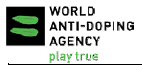 PASAULES ANTIDOPINGA AĢENTŪRAGodīga spēleWADA tehniskais dokuments – TD2022LDOCWADA tehniskais dokuments – TD2022LDOCWADA tehniskais dokuments – TD2022LDOCDokumenta numurs:TD2022LDOCVersijas numurs:1.0Sarakstījis:Pārskatījusi:WADA Zinātnes departamentsWADA Laboratoriju ekspertu konsultatīvā grupaApstiprinājusi:WADA izpildkomitejaDatums:2021. gada 24. novembrisSpēkā stāšanās diena:2022. gada 1. janvāris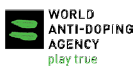 PASAULES ANTIDOPINGA AĢENTŪRAGodīga spēleWADA tehniskais dokuments – TD2022LDOCA pielikums. ABP urīna steroīdu modulisWADA tehniskais dokuments – TD2022LDOCA pielikums. ABP urīna steroīdu modulisWADA tehniskais dokuments – TD2022LDOCA pielikums. ABP urīna steroīdu modulisDokumenta numurs:TD2022LDOC – A pielikums. Urīna ABPVersijas numurs:1.0Sarakstījis:Pārskatījusi:WADA Zinātnes departamentsWADA Laboratoriju ekspertu konsultatīvā grupaApstiprinājusi:WADA izpildkomitejaDatums:2021. gada 24. novembrisSpēkā stāšanās diena:2022. gada 1. janvārisPASAULES ANTIDOPINGA AĢENTŪRAGodīga spēleWADA tehniskais dokuments – TD2022LDOCB pielikums. GC/C/IRMSWADA tehniskais dokuments – TD2022LDOCB pielikums. GC/C/IRMSWADA tehniskais dokuments – TD2022LDOCB pielikums. GC/C/IRMSDokumenta numurs:TD2022LDOC – B pielikums. G/C/IRMSVersijas numurs:1.0Sarakstījis:Pārskatījusi:WADA Zinātnes departamentsWADA Laboratoriju ekspertu konsultatīvā grupaApstiprinājusi:WADA izpildkomitejaDatums:2021. gada 24. novembrisSpēkā stāšanās diena:2022. gada 1. janvārisPASAULES ANTIDOPINGA AĢENTŪRAGodīga spēleWADA tehniskais dokuments – TD2022LDOCC pielikums. ERAWADA tehniskais dokuments – TD2022LDOCC pielikums. ERAWADA tehniskais dokuments – TD2022LDOCC pielikums. ERADokumenta numurs:TD2022LDOC – C pielikums. ERAVersijas numurs:1.0Sarakstījis:Pārskatījusi:WADA Zinātnes departamentsWADA Laboratoriju ekspertu konsultatīvā grupaApstiprinājusi:WADA izpildkomitejaDatums:2021. gada 24. novembrisSpēkā stāšanās diena:2022. gada 1. janvārisPASAULES ANTIDOPINGA AĢENTŪRAGodīga spēleWADA tehniskais dokuments – TD2022LDOCD pielikums. hGHWADA tehniskais dokuments – TD2022LDOCD pielikums. hGHWADA tehniskais dokuments – TD2022LDOCD pielikums. hGHDokumenta numurs:TD2022LDOC – D pielikums. hGHVersijas numurs:1.0Sarakstījis:Pārskatījusi:WADA Zinātnes departamentsWADA Laboratoriju ekspertu konsultatīvā grupaApstiprinājusi:WADA izpildkomitejaDatums:2021. gada 24. novembrisSpēkā stāšanās diena:2022. gada 1. janvārisPASAULES ANTIDOPINGA AĢENTŪRAGodīga spēleWADA tehniskais dokuments – TD2022LDOCE pielikums. Asins ABPWADA tehniskais dokuments – TD2022LDOCE pielikums. Asins ABPWADA tehniskais dokuments – TD2022LDOCE pielikums. Asins ABPDokumenta numurs:TD2022LDOC – E pielikums. Asins ABPVersijas numurs:1.0Sarakstījis:Pārskatījusi:WADA Zinātnes departamentsWADA Laboratoriju ekspertu konsultatīvā grupaApstiprinājusi:WADA izpildkomitejaDatums:2021. gada 24. novembrisSpēkā stāšanās diena:2022. gada 1. janvāris